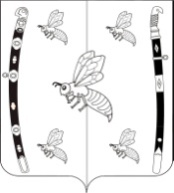  СОВЕТ                                БЖЕДУХОВСКОГО СЕЛЬСКОГО ПОСЕЛЕНИЯБЕЛОРЕЧЕНСКОГО  РАЙОНА55 СЕССИЯ  4 СОЗЫВАРЕШЕНИЕ 28 марта 2022 г.                                                                                        № 133станица Бжедуховская                                                                      Краснодарский крайО внесении изменений в решение Совета Бжедуховского сельского поселения Белореченского района от 18 августа 2011 года № 104об утверждении «Положения о порядке и условиях осуществления компенсационных выплат руководителям органов территориальногообщественного самоуправления Бжедуховского сельского поселения Белореченского района»            В соответствии с Федеральным законом от 06 октября 2003 года № 131-ФЗ «Об общих принципах организации местного самоуправления в Российской Федерации», постановлением Законодательного Собрания Краснодарского края от 24 мая 2006 года № 2263-П «Об организации деятельности территориального общественного самоуправления на территории муниципального образования», на основании положительной антикоррупционной экспертизы Белореченской межрайонной прокуратуры, руководствуясь статьей 26 Устава Бжедуховского сельского поселения  Белореченского района, Совет  Бжедуховского сельского поселенияБелореченского района р е ш и л:          1. Внести в решение Совета Бжедуховского сельского поселения Белореченского района от 18 августа 2011 года № 104  об утверждении «Положения о порядке и условиях осуществления компенсационных выплат руководителям органам территориального общественного самоуправления Бжедуховского сельского поселения Белореченского района» следующие изменения:     1.1 Пункт 5 Размер и порядок осуществления компенсационных выплат изложить в новой редакции:а) руководителям органов территориального общественного самоуправления – 2500 рублей в месяц; б) членам органов территориального общественного самоуправления – 2000 рублей в месяц. 2. Настоящее решение опубликовать в установленном порядке.        3. Контроль за выполнением настоящего решения возложить на планово-бюджетную комиссию, включая вопросы экономического развития и инвестиций (Халилов).Настоящее решение вступает в силу со дня его официального обнародования. Глава Бжедуховского сельского поселенияБелореченского района                                     В.А.Схапцежук Председатель СоветаБжедуховского поселения Белореченского района                                   В.Р. Спичаков